DOKUMENT OBSAHUJE NÁSLEDUJÍCÍ TEXTY K PŘÍPRAVKUText na krabičkuProActiVet Rekondice Senior 7+ :  multivitaminový komplex pro psy a kočkyText na etiketuProActiVet Rekondice Senior 7+ :  multivitaminový komplex pro psy a kočkyText na krabičkuProActiVet Rekondice Senior 7+ :  multivitaminový komplex pro psy a kočkyVeterinární přípravek	Účinné posílení imunityPodpora obranyschopnosti organismuZlepšení tělesné kondiceProActiVet Rekondice Senior 7+ je schválen ÚSKVBL pod číslem: 025-14/CProActiVet Rekondice Senior 7+ představuje vyváženou kombinaci vitamínů, minerálů a stopových prvků pro velmi účinné posílení imunity psů a koček. ProActiVet Rekondice příznivě působí na stimulaci imunitního systému, je určen pro psy a kočky v období fyzické zátěže a zvýšené náchylnosti k onemocnění pro podporu imunity,  pro  feny v březí a kojící feny, pro zlepšení kondice psa, v období stáří psů a koček pro podpoření obranyschopnosti organismu.Doporučené dávkování:Hmotnost do zvířete do 22 kg – 2 tablety /den  Od 23 – 45 kg -  3 tablety/den Obsah účinných látek v jedné tabletě: vápník 20 mg, draslík 4 mg, sodík 10 mg, hořčík 1,5 mg, železo 1,5 mg, měd 50 mcg, mangan 125 mcg, zinek 1,7 mg, vitamín A 750 IU, vitamín D3 75 IU, vitamín E 7,5 IU,  vitamín B1 120 mcg, vitamín B2 325 mcg, vitamín C 10 mg, vitamín B5 340 mcg, niacin (vitamin B3) 1,70 mg, vitamin B6 120 mcg, kyselina listová 25 mcg, vitamín B12 4,0 mcg, biotin 10 mcg, vitamín K1 10 mcg, cholin 20 mcg Pomocné látky/příchutě/sladidla: pšeničné kličky, kukuřičný sirup, játra sušená/odtučněná, třtinový cukr, pivovarské kvasnice, sorbitol,  laktóza, oxid křemičitý, celulóza, světlicový olej-prášek, stearan hořečnatýVelikost balení: 30 tablet (60 tablet, 90 tablet, 180 tablet, 270 tablet, 360 tablet)Spotřebujte do data uvedeného na obalu a do 4. měsíců po prvním otevření balení. Uchovávejte mimo dosah dětí. Skladujte v suchu a temnu při teplotě od 5-25 °C.Výrobce: MedPharma, spol. s r.o, Křiby 292, 664 17 Tetčice, Česká republikaDržitel rozhodnutí o schválení: ProActiVet pharma, s.r.o., Záběhlická 182/91, 106 00 Praha 10, Česká republika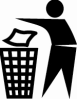 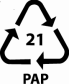 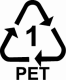 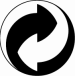 Exp:/číslo šarže: Text na etiketuProActiVet Rekondice Senior 7+ :  multivitaminový komplex pro psy a kočkyVeterinární přípravek	ProActiVet Rekondice Senior 7+  je schválen ÚSKVBL pod číslem: 025-14/CUžití: ProActiVet Rekondice Senior 7+ je určen pro psy a kočky v období fyzické zátěže a zvýšené náchylnosti k onemocnění pro podporu imunity,  pro  feny v březí a kojící feny, pro zlepšení kondice psa, v období stáří psů a koček pro podpoření obranyschopnosti organismu.Doporučené denní dávkování:Do 22 kg – 2 tablety  Od 23 – 45 kg -  3 tablety Obsah účinných látek v jedné tabletě: vápník 20 mg, draslík 4 mg, sodík 10 mg, hořčík 1,5 mg, železo 1,5 mg, měd 50 mcg, mangan 125 mcg, zinek 1,7 mg, vitamín A 750 IU, vitamín D3 75 IU, vitamin E 7,5 IU,  vitamín B1 120 mcg, vitamín B2 325 mcg, vitamín C 10 mg, vitamín B5 340 mcg, niacin (vitamín B3) 1,70 mg, vitamín B6 120 mcg, kyselina listová 25 mcg, vitamín B12 4,0 mcg, biotin 10 mcg, vitamín K1 10 mcg, cholin 20 mcg Pomocné látky/příchutě/sladidla: pšeničné kličky, kukuřičný sirup, játra sušená/odtučněná, třtinový cukr, pivovarské kvasnice, sorbitol,  laktóza, oxid křemičitý, celulóza, světlicový olej-prášek, stearan hořečnatýVelikost balení: 30 tablet (60 tablet, 90 tablet, 180 tablet, 270 tablet, 360 tablet)Spotřebujte do data uvedeného na obalu a do 4. měsíců po otevření.Uchovávejte mimo dosah dětí. Skladujte v suchu a temnu při teplotě od 5-25 °C.Držitel rozhodnutí o schválení: ProActiVet pharma, s.r.o., Záběhlická 182/91, 106 00 Praha 10, Česká republikaExp:/číslo šarže: 